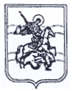 Сельская Думасельское поселение деревня ВерховьеКалужской областиРЕШЕНИЕ             15.04 .2014 год                                                                                                                             № 33О внесении изменений и дополнений в Устав муниципального образования  сельское поселение «Деревня Верховье»    В соответствие со статьей 44 Федерального Закона от 06.10.2003 года № 131- ФЗ «Об общих принципах организации местного самоуправление в Российской Федерации», Уставом муниципального образования сельское поселение деревня Верховье,  Сельская Дума РЕШИЛА:1. Внести изменения и дополнения в Устав муниципального образования сельское поселение «Деревня Верховье» (прилагается).2. Направить принятые в Устав изменения и дополнения в Управление Министерства юстиции РФ по Калужской области для проведения государственной регистрации.3. Настоящее Решение подлежит официального обнародованию после его государственной регистрации и вступает в силу после его официального обнародования.Глава МО СП д. Верховье                                                                                   О.И. Ротастикова